TRABAJO PRÁCTICO WORD CURSOS: 2° A, 2° B, 2° C, 2° D.Tema: Combinar correspondencia.Consigna1° Realizar un certificado similar a la imagen de la PÁGINA 2 en un nuevo documento en blanco (no hacerlo sobre este archivo). El formato del certificado lo diseñan ustedes a su gusto (no tiene que quedar igual). Lo que si deben estar son los datos que se indican.    Las variables son 4 (Las que están en rojo). Deberán crear al menos 3 registros con datos que elegirán Uds. (3 alumnos, 3 dni, 3 cursos y 3 profesores). Guardarlo en una carpeta.2° enviar los 2 archivos. El diploma y el archivo de dato, como lo hicieron en el práctico anterior. Si no lo recuerdan, este es el link del video: https://youtu.be/s5fcRz2V66I. Correo para entrega de trabajos: informatica.2do.46@gmail.comFecha de entrega: Jueves 05-11 (si lo realizan antes, lo envían)Proponemos realizar una reunión de 2° año (A, B, C y D) mediante la plataforma ZOOM el día 02-11 a las 13:30 hs.https://us04web.zoom.us/j/7320823662?pwd=WmVKVzVEZnFMMWJRR2RHOFpxMGI4dz09ID de reunión: 732 082 3662
Clave: 1234Participaremos los profesores Cárdenas Jonathan de 2B y Oberholzer Rolf de 2A, 2C Y 2D. El objetivo es resolver las dudas respecto al desarrollo de cada trabajo práctico y ayudarnos a perfeccionar nuestra elaboración de los próximos videos.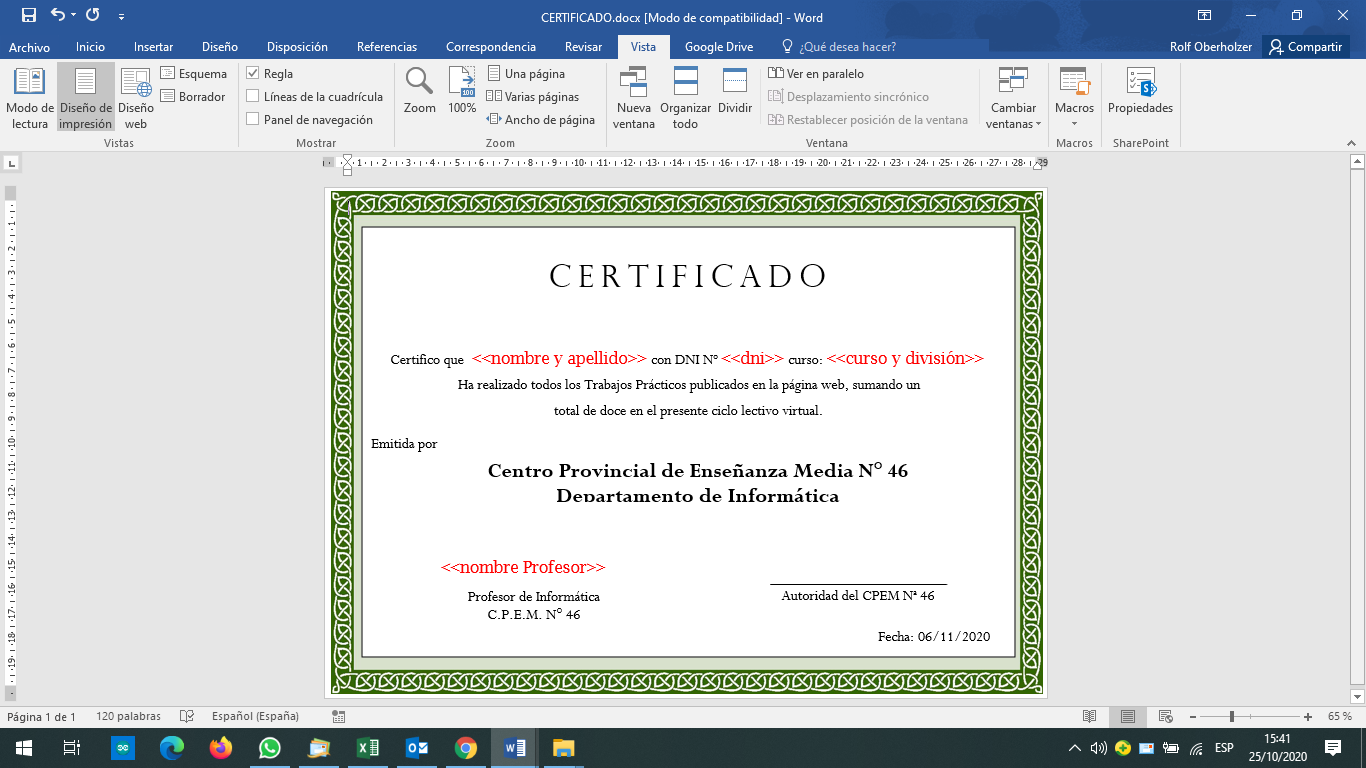 